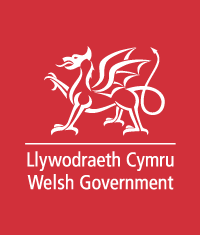 Rhif: LlC46419Llywodraeth CymruFfurflen Ymateb i’r YmgynghoriadNodyn Cyngor Technegol (TAN) 15: Datblygu, llifogydd ac erydu arfordirol - diwygiadau pellachDyddiad cyhoeddi: 23 Ionawr 2023Camau i’w cymryd: Ymatebion erbyn 17 Ebrill 2023FFURFLEN YMATEB I’R YMGYNGHORIADCWESTIYNAU'R YMGYNGHORIADNodyn Cyngor Technegol 15 – Nodyn Cyngor Technegol (TAN) 15: Datblygu, llifogydd ac erydu arfordirol - diwygiadau pellachNodyn Cyngor Technegol 15 – Nodyn Cyngor Technegol (TAN) 15: Datblygu, llifogydd ac erydu arfordirol - diwygiadau pellachNodyn Cyngor Technegol 15 – Nodyn Cyngor Technegol (TAN) 15: Datblygu, llifogydd ac erydu arfordirol - diwygiadau pellachEnw Sefydliad Manylion cyswllt (Cyfeiriad e-bost, rhif ffôn neu gyfeiriad) Math                                        (dewiswch un o’r canlynol)BusnesMath                                        (dewiswch un o’r canlynol)Awdurdod Cynllunio LleolMath                                        (dewiswch un o’r canlynol)Cynghorydd Awdurdod Lleol yn ymateb fel unigolynMath                                        (dewiswch un o’r canlynol)Asiantaeth y Llywodraeth / Sector Cyhoeddus ArallMath                                        (dewiswch un o’r canlynol)Corff Proffesiynol / Grŵp BuddiantMath                                        (dewiswch un o’r canlynol)Sector gwirfoddol (cynghorau cymuned, grwpiau cymunedol, gwirfoddolwyr, grwpiau hunangymorth, cwmnïau cydweithredol, mentrau, sefydliadau crefyddol, sefydliadau nid-er-elw)Math                                        (dewiswch un o’r canlynol)Grwpiau eraill na restrir uchodMath                                        (dewiswch un o’r canlynol)Ymateb mewn capasiti preifatMae’n debygol y bydd ymatebion i'r ymgynghoriad ar gael yn gyhoeddus, naill ai ar y rhyngrwyd neu mewn adroddiad.  Pe bai’n well gennych aros yn ddienw, ticiwch yma.C1Ydych chi'n cytuno bod y fersiwn ddiwygiedig o TAN 15 yn ei gwneud hi'n ddigon clir pryd y gall gweithgareddau ailddatblygu ac adfywio priodol fod yn dderbyniol? XCytunoCytunoDdim yn Cytuno nac yn AnghytunoDdim yn Cytuno nac yn AnghytunoAnghytunoAnghytunoSylwadauSylwadauSylwadauC2Mae'r TAN diwygiedig yn ceisio sicrhau bod newid hinsawdd a pherygl llifogydd yn cael eu hystyried wrth wneud penderfyniadau cynllunio, a bod penderfyniadau'n cael eu gwneud pan fo’r risgiau cysylltiedig yn hysbys. Ydych chi'n cytuno bod y TAN yn gwneud hyn?XCytunoCytunoDdim yn Cytuno nac yn AnghytunoDdim yn Cytuno nac yn AnghytunoAnghytunoAnghytunoSylwadauSylwadauSylwadauC3Wrth geisio caniatáu adfywio strategol, mae'r TAN yn ei gwneud hi'n ofynnol i awdurdodau lleol baratoi Cynlluniau Addasu a Gwydnwch Cymunedol yn amlinellu sut y maent yn bwriadu sicrhau bod amddiffynfeydd llifogydd digonol yn cael eu hadeiladu a sut y bydd mesurau gwydnwch eraill yn cael eu hymgorffori. Ydych chi'n cytuno bod angen gofyniad o'r fath?XCytunoCytunoDdim yn Cytuno nac yn AnghytunoDdim yn Cytuno nac yn AnghytunoAnghytunoAnghytunoSylwadauSylwadauSylwadauC4Mae rhywfaint o seilwaith yn hanfodol ar gyfer lles economaidd, cymdeithasol neu amgylcheddol. Mae adran newydd ar seilwaith hanfodol wedi'i chynnwys yn y TAN diwygiedig. Ydych chi'n cytuno bod yr adran yn angenrheidiol a'i bod yn glir?XCytunoCytunoDdim yn Cytuno nac yn AnghytunoDdim yn Cytuno nac yn AnghytunoAnghytunoAnghytunoSylwadauSylwadauSylwadauC5Hoffem glywed eich barn ynglŷn â'r effaith y byddai'r TAN diwygiedig yn ei chael ar y Gymraeg, yn benodol ar gyfleoedd i bobl ddefnyddio’r Gymraeg ac ar beidio â thrin y Gymraeg yn llai ffafriol â’r Saesneg. Beth fyddai’r effeithiau yn eich tyb chi?  Sut y gellid cynyddu’r effeithiau cadarnhaol, neu liniaru’r effeithiau negyddol?Esboniwch hefyd sut, yn eich barn chi, y gallai'r gwelliannau arfaethedig i'r TAN gael eu llunio neu eu newid er mwyn sicrhau effeithiau cadarnhaol neu fwy o effeithiau cadarnhaol ar gyfleoedd i bobl ddefnyddio'r Gymraeg ac ar beidio â thrin y Gymraeg yn llai ffafriol na'r Saesneg, ac er mwyn sicrhau na fydd effeithiau andwyol ar gyfleoedd i bobl ddefnyddio'r Gymraeg ac ar beidio â thrin y Gymraeg yn llai ffafriol na'r Saesneg.SylwadauSylwadauC6Rydym wedi gofyn nifer o gwestiynau penodol. A oes unrhyw faterion cysylltiedig eraill nad ydym wedi mynd i'r afael â nhw yn benodol?SylwadauSylwadau